	Ginebra, 13 de mayo de 2015Muy Señor mío/Muy Señora mía:Con mi acuerdo a lo solicitado por el Presidente de la Comisión de Estudio 13 (Sr. Leo Lehmann), y según lo refrendado en la reunión de dicha Comisión (Ginebra, 20 de abril-1 de mayo de 2015), me complace invitarle a asistir a la reunión del GT 1/13 (NGN-e e IMT), GT 2/13 (Computación en la nube y capacidades comunes) y GT 3/13 (SDN y redes del futuro), que se reunirán en la Sede de la UIT en Ginebra, el día 24 de julio de 2015, comenzando a las 09.30 horas.La inscripción de los participantes comenzará a las 08.30 horas en la entrada de Montbrillant. En las pantallas situadas en las puertas de entrada de la Sede de la UIT se dará información detallada sobre las salas de reunión. En el Anexo A se recoge información adicional sobre la reunión.En el Anexo B se recogen los proyectos de orden del día de las reuniones, preparados por los Presidentes de los Grupos de Trabajo 1/13, 2/13 y 3/13.Los principales objetivos de las reuniones de los Grupos de Trabajo 1/13, 2/13 y 3/13 son estudiar la posibilidad de iniciar el proceso de aprobación para los siguientes proyectos de Recomendación, según corresponda en función de los resultados de las reuniones de los Grupos de Relator celebradas durante las dos semanas anteriores (13-24 de julio de 2015):GT 1/13:–	Proyecto de Recomendación UIT-T Y.NGNe-Reqts, Requisitos de VCN (virtualización de las entidades de control de red) para la evolución de las NGN, C2/13.–	Proyecto de Recomendación UIT-T Y.EHM-cap-framework, Marco de capacidades para los servicios de control de la cibersalud, C2/13.GT 2/13:–	Proyecto de Recomendación UIT-T Y.MM-MD, Marco de gestión de la movilidad para las comunicaciones entre usuarios con dispositivos de terminal múltiple, C9/13.–	Proyecto de Recomendación UIT-T Y.BigData-Reqts, Requisitos y capacidades para los grandes volúmenes de datos basados en la computación en la nube, C17/13.GT 3/13:–	Proyecto de Recomendación UIT-T Y.sfem-WoO, Marco de servicio de la Web de los Objetos para la gestión de la eficiencia energética, C11/13.–	Proyecto de Recomendación UIT-T Y.meg, Marco de red de microenergía, C11/13.–	Proyecto de Recomendación UIT-T Y.SAME-Req, Requisitos de la arquitectura de red definida por software para sistemas móviles (SAME), C14/13.Le deseo una reunión agradable y productiva.Atentamente.Chaesub Lee
Director de la Oficina de Normalización
de las TelecomunicacionesAnexos: 2ANEXO APRESENTAR CONTRIBUCIONESPLAZO PARA LA PRESENTACIÓN DE CONTRIBUCIONES: El plazo para la presentación de contribuciones es de 12 (doce) días naturales antes de la reunión. Dichas contribuciones se publicarán en el sitio web de la Comisión de Estudio 13. Por tanto las citadas contribuciones deberán obrar en poder de la TSB a más tardar el 11 de julio de 2015. Las contribuciones recibidas por lo menos dos meses antes del comienzo de la reunión podrán traducirse, si así se requiere.PUBLICACIÓN DIRECTA/PRESENTACIÓN DE DOCUMENTOS: Se dispone de un sistema en línea para la publicación directa de las contribuciones. El sistema de publicación directa permite a los miembros del UIT-T reservar números de contribución y cargar y revisar contribuciones directamente en el servidor web del UIT-T. Para obtener más información y directrices relativas al nuevo sistema de publicación directa, puede acudir a la siguiente dirección http://itu.int/net/ITU-T/ddp/.PLANTILLAS: Le rogamos utilice el juego de plantillas facilitado para preparar su contribución. Las plantillas se pueden descargar desde la página web de cada Comisión de Estudio del UIT-T en "Meeting Documents" (http://itu.int/ITU-T/studygroups/templates). El apellido, los números de telefax y de teléfono, así como la dirección de correo electrónico de la persona de contacto para la contribución deberán figurar en la portada de todos los documentos.MÉTODOS DE TRABAJO E INSTALACIONESREUNIONES SIN PAPEL: Las reuniones tendrán lugar sin hacer uso del papel.LAN INALÁMBRICA: Los delegados disponen de instalaciones de red de área local inalámbrica en todas las salas de conferencias de la UIT y en el Centro Internacional de Conferencias de Ginebra (CICG). En la dirección web del UIT-T (http://www.itu.int/ITU-T/edh/faqs-support.html) se puede encontrar información más detallada al respecto. TAQUILLAS ELECTRÓNICAS: En la planta baja del edificio Montbrillant dispondrá de taquillas electrónicas. Podrá abrir y cerrar las taquillas con su tarjeta de identificación RFID de la UIT. La taquilla electrónica estará a su disposición únicamente durante los días de la reunión a la que asiste, por lo que le rogamos vacíe la taquilla antes de las 23.59 horas del último día de la reunión.PRÉSTAMO DE COMPUTADORAS PORTÁTILES: El Servicio de Asistencia de la UIT (servicedesk@itu.int) dispone de un número limitado de computadoras portátiles a disposición de las personas que no dispongan de una. Se atenderá a las solicitudes por orden de presentación.IMPRESORAS: En el cibercafé ubicado en el segundo sótano del edificio de la Torre, en la planta baja del edificio de Montbrillant y en las proximidades de las principales salas de reunión se han puesto a disposición impresoras para los delegados que deseen imprimir sus documentos.IMPRESIÓN ELECTRÓNICA: Además del método de impresión "tradicional" utilizando colas de impresora que deben instalarse en el ordenador o dispositivo del usuario, actualmente es posible imprimir documentos por correo electrónico ("impresión electrónica"). El procedimiento consiste simplemente en adjuntar los documentos que van a imprimirse a un correo-e que se envía a la dirección de correo-e de la impresora deseada (en la forma printername@eprint.itu.int). No se necesita instalar ningún controlador (driver). En http://itu.int/ITU-T/go/e-print aparecen más detalles al respecto.INSCRIPCIÓN, NUEVOS DELEGADOS y BECASINSCRIPCIÓN: Para que la TSB pueda tomar las disposiciones necesarias, le ruego me comunique cuanto antes, por carta, por fax (+41 22 730 5853) o por correo electrónico (tsbreg@itu.int) y a más tardar el 26 de junio de 2015, una lista de las personas que representarán a su Administración, Miembro del Sector, Asociado, Institución Académica, organización regional y/o internacional u otra entidad. Se ruega también a las administraciones que indiquen el nombre de su jefe de delegación (y jefe adjunto, si procede). No olvide que la preinscripción de los participantes a las reuniones del UIT-T se efectúa en línea desde el sitio web del UIT-T: 
(http://itu.int/ITU-T/studygroups/com13).PLAZOS CLAVE (antes de la reunión)VISITA A GINEBRA: HOTELES Y VISADORecuerde que ya está disponible un nuevo sitio web de información para los visitantes en la dirección: http://www.itu.int/en/delegates-corner/.HOTELES: Para su conveniencia, se adjunta un formulario de reserva de hotel (Formulario 2). Podrá encontrar una lista de hoteles en la dirección http://www.itu.int/travel/.VISADOS: Deseamos recordarle que los ciudadanos procedentes de ciertos países necesitan visado para entrar y permanecer en Suiza. Ese visado debe solicitarse al menos cuatro (4) semanas antes de la fecha de inicio de la reunión en la oficina (embajada o consulado) que representa a Suiza en su país o, en su defecto, en la más próxima a su país de partida. Si tropieza con problemas, la Unión puede, previa solicitud oficial de la Administración o la entidad que usted representa, intervenir ante las autoridades suizas competentes para facilitar la expedición de ese visado pero solamente durante el mencionado periodo de cuatro semanas. Toda solicitud al respecto debe especificar el nombre y las funciones, la fecha de nacimiento, el número de pasaporte, con las fechas de expedición y expiración, de las personas para las que se solicita el visado y todo ello debe ir acompañado por una copia de la notificación de confirmación de inscripción aprobada para la reunión del UIT-T correspondiente, y remitirse a la TSB con la indicación "solicitud de visado", por fax (+41 22 730 5853) o por correo electrónico (tsbreg@itu.int).FORM 1 - HOTELS(to TSB Collective letter 8/13)TELECOMMUNICATION STANDARDIZATION SECTORSG/WP meeting  ____________________  from  ___________  to  ___________  in GenevaConfirmation of the reservation made on (date)  ___________with (hotel)   ________________________________________at the ITU preferential tariff____________ single/double room(s)arriving on (date)  ___________  at (time)  ___________  departing on (date)  ___________GENEVA TRANSPORT CARD: Hotels and residences in the canton of Geneva now provide a free "Geneva Transport Card" valid for the duration of the stay. This card will give you free access to Geneva public transport, including buses, trams, boats and trains as far as Versoix and the airport. Family name: _______________________________________________________________First name: _________________________________________________________________Address: 	 ______________________________	Tel:	 _________________________________________________________________	Fax:	 _________________________________________________________________ 	E-mail:	 ___________________________Credit card to guarantee this reservation:  AX/VISA/DINERS/EC (or other) ______________No.: __________________________________	valid until: _________________________Date: _________________________________	Signature: _________________________ANEXO BMeeting of Working Parties 1/13, 2/13 and 3/13 
Geneva, 24 July 2015Draft AgendaOpening remarks and welcomeApproval of the agenda for the meetings of Working Parties 1/13, 2/13 and 3/13DocumentsReview the results of Rapporteur Group meetings Consent of draft RecommendationsAgreement on new work items Agreement on future activities (including workshops)Approval of outgoing liaison statementsMiscellaneousClosure of the meeting______________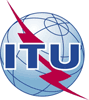 Unión Internacional de TelecomunicacionesOficina de Normalización de las TelecomunicacionesUnión Internacional de TelecomunicacionesOficina de Normalización de las Telecomunicaciones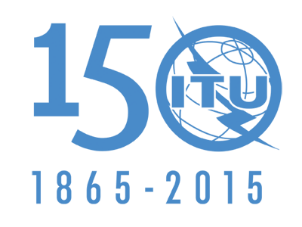 Ref.:Carta Colectiva TSB 8/13Tel.:+41 22 730 5126A:Fax:Correo-e:+41 22 730 5853tsbsg13@itu.int–	las Administraciones de los Estados 
Miembros de la Unión;–	los Miembros del Sector UIT-T;–	los Asociados que participan en los 
trabajos de la Comisión de Estudio 13 y a–	las Instituciones Académicas del UIT-TAsunto:Reunión de los Grupos de Trabajo 1, 2 y 3/13, 
Ginebra, 24 de julio de 2015 Reunión de los Grupos de Trabajo 1, 2 y 3/13, 
Ginebra, 24 de julio de 2015 24 de mayo de 2015:–	presentación de las contribuciones para las que se requiera traducción26 de junio de 2015:–	solicitudes de visado26 de junio de 2015:–	preinscripción11 de julio de 2015:–	fecha límite para la presentación de contribucionesThis confirmation form should be sent directly to the hotel of your choice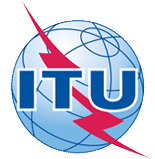 INTERNATIONAL TELECOMMUNICATION UNION